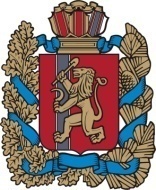 Изумрудновский сельский  Совет ДепутатовИрбейского района Красноярского краяРЕШЕНИЕ02.02.2023 г.                                  п. Изумрудный                                    № 02    -рс Об утверждении отчета об исполнении бюджета сельского поселенияИзумрудновского сельсовета Ирбейского района Красноярского края за  2022 год         В соответствии с главой 6 статьи 21 Положения о бюджетном процессе в Администрации Изумрудновского сельсовета Ирбейского района Красноярского края, утвержденного решением Изумрудновского сельского совета депутатов от 17.12.2020г № 37-рс  Изумрудновский  Совет депутатов РЕШИЛ:        1.Утвердить отчет об исполнении бюджета Изумрудновского сельского поселения за   2022 год по доходам в сумме 10 968 163,64 рублей, по расходам в сумме 10 659 703,60 рублей, с профицитом в сумме 308 460,04 рублей с показателями:         по объему поступлений доходов бюджета поселения за   2022 год согласно приложению  № 1;         по распределению бюджетных ассигнований по разделам и подразделам классификации расходов бюджета за   2022 год согласно приложения № 2;         2. Настоящее решение вступает в силу со дня подписания и подлежит официальному опубликованию в периодическом издании Вестник и на официальном сайте Администрации Изумрудновского сельсовета.Глава Изумрудновского сельсовета                                               С.Н.Косторной